MYHA Board of DirectorsMinutesFebruary 4, 2013Meeting was called to order at 7:02 p.m. by President Pam Entorf.  Roll call was taken and the following MYHA board members were present:  Pam Entorf, Ryan Hopp, Scott Strong, LeAnne Talberg, Michelle Klass, Sara Card, Nick Dowd, Keila Drout, Brent Miller, Tim Rowan, Dave Schneider.Secretary’s Report:  LeAnne TalbergMinutes from the December meeting have been approved and posted on the website.Treasurer’s Report:  Michelle KlassMichelle Klass gave a report on the current finances of MYHA.  Balance in the checking account at this time is approximately $21.5 K.  A donation in the amount of $1,200 in memory of Ken Erickson to establish scholarships for LTS and Mite level skaters was received.  Motion made by Tim Rowan to place the money into a separate account to be used only for scholarships.  Second by Brent Miller.  All present voted in favor and the motion was passed.  Discussion was held on the possibility of MYHA participating with Chippewa Youth Hockey in the staffing of beer/drink tents at Country Fest and Rock Fest summer of 2013.  Ways to encourage members to participate was discussed, including a possibility of earning credit toward their skater fees for next season.  Dates are June 26-30th for Country Fest.  July 15-19th for Rock Fest.Ice Board Update:  Pam EntorfNo Ice Board meeting tonight.  Will be held next week.  Fos Soper spoke to give information regarding ongoing meetings with the county.  The Ice Board representatives met with the county to discuss splitting payment of the cost of adding sprinklers to the Ag building which was $17,000.  The county board members agreed to discuss ways that the county can share the cost.  Also met regarding potential changes in the lease agreement for the rink.  It appears that they are willing to work with MYHA on changing the lease.  The challenge in the discussion was where the footprint of MYHA responsibility would lie in the new lease.  The MYHA request was to exclude the property across the street and the horse barn, hog barn and ag building from the new footprint.  The Dunn County board is considering this request.Fos also gave an update on the potential Rob Smith memorial.  Kado Gallery has volunteered to donate the framing and engraving for the display.  Also, it was suggested by Coach Ed Rothke that MYHA develop a Rob Smith memorial award to be given each year to a player who displays certain character traits/skills.President’s Report:  Pam Entorf40 years of hockey in Menomonie was celebrated at the MHS meet the coaches banquet two weeks ago.  There was a reunion of the state champion team, displays of memorabilia through the years, and special speakers.The potential display case was discussed again.  Concerns were brought up that the budget does not contain the extra money right now to fund the display case.  Also concerns about building a case that would likely need to be moved and or changed if renovations are made to the facility. Motion made by Dave Schneider  to table discussion on the display case until end of season when finances are clearer.  Seconded by Ryan Hopp.  All members present voted in favor and motion was approved.  General Operations:  Lori PaulsonTanya Husby reported for Lori Paulson.  Volunteer hour updates will be posted tomorrow.Tournaments:  Dave SchneiderMite jamboree was held this past weekend.  Overall, it went ok.  Had a few teams participate.  Eight teams will be at the squirt a/b tournament this next weekend.  LTS jamboree has teams signed up and details are being worked out.  Hockey Ops:  Nick DowdMid-season coach reviews have been done, with the exception of two coaches yet to finish.  Overall, coaches are using ice time well and explaining drills satisfactorily.  Some concerns have been expressed regarding how mites sessions are being run.  Mites level includes cross ice drills and a check list of skills that need to be achieved at each level.  This is according to the ADM model promoted by USA Hockey.  MYHA will be running “squirt prep” camps toward the end of the season for mites who are moving into squirts next year .Concessions:  Ryan HoppPlans are in the process for adding a concession stand area to the far end of the arena for the High School sectional game. Will sell simple things such as hot chocolate, coffee, pop.  Also, burgers, walking tacos, pork sandwiches will be available at the concession stand.   Date for the section final is February 22, 2013.  Rink should be opened by 5 pm or so, with the game starting at 7 p.m.  Ryan Hopp made a motion to approve pork sandwiches to be sold in addition to the usual concession stand food.  Seconded by Tim Rowan.  All voted in favor and motion was approved.Update on concessions.  Currently, sales are running below last year at this point.  Ways to increase sales were discussed.Scheduling/Equipment:  Tim RowanCommittee Chair Tim Rowan would like to recognize individuals who have helped throughout the season.  Scheduling has gone well, and Kristi has done an excellent job again this year.  Sherri Platter has worked hard and performed well with equipment organization.  Young officials at MYHA have done a nice job this year.  Would like to thank  Amanda McCulloch, Devon Heim, Evan Husby, Jon Talberg,  Caleb Isenberger, Keavin Sabelko, Konner Rowan, Logan Miller, Mariah Keopple, Mason Platter, Adam McCulloch, Chase Davidson, Dalton Rowan, Josh Draeger and PJ Bundy-Wurtz for their efforts in officiating this year.

Thanks also to the adult officials at MYHA.  This group includes:  Corey Wood, Nick Dowd, Ross Dulin, Dave Halama, Forrest Dupree, Grady Richartz, Jay Dupree and Reed Kannas.  Just a heads up that there will be a wage increase requested next year to keep officials payments in line with area associations.  This will enable MYHA to continue have qualified officials for all of our youth hockey games.Fundraising:  Sarah CardMet with Travis Norby who is taking over the golf outing.  The golf outing will be changed somewhat for next year.  Some ideas include making the tournament nine holes instead of eighteen holes, maybe changing courses to one in town.  Date of the tournament will be moved to September.  Michelle Klass brought up the possibility of holding it the weekend of Punky Manor races, and advertise to attendees to find another clientele to golf.Ice and Recognition:  Brent MillerNominations for volunteer of the year were discussed.  Will be voted on at the next board meeting.  Dates for the annual meeting were discussed.  April 7th is being investigated.Communications:  Keila DroutKeila will be in touch with Jim Gorecki and Aaron Keopple in regards to locating a picture of teams heading to state and perhaps writing a blurb about the teams for the newspapers.
It was discussed about having a schedule now from Dave Halama in regards to the needs of what needs to occur to take down the ice. People’s schedules fill up way to fast and if we could have this now rather than later, filling the need would be much easier. Perhaps promote more people to complete hours. 
Discussed the route that needs to take place when school is closed how members are to be notified of changes at the rink. This fell into a great discussion about the lack of communication. Relying way too much on email that is ineffective. Some brainstorming thoughts that came from this:
• Concession stand sign up online
• Perhaps monthly Team manager meetings with Board member
• Team manager time set at Board meetings
• Board members going to Team meetings on regular basis
• Communication must be the top priority as the accountability and credibility of association gets a negative rap because of it
• Website not user friendlyAdditional items that were discussed:
• Ice sharpening and the lack of accessibility at the rink – Tim Rowan will bring back a past proposal to perhaps fill this need
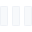 